Likelihood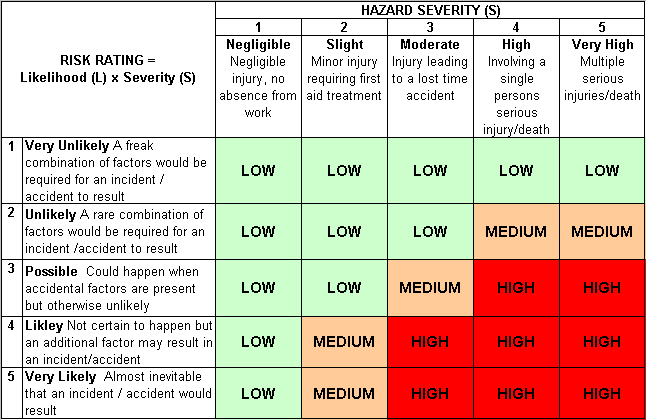 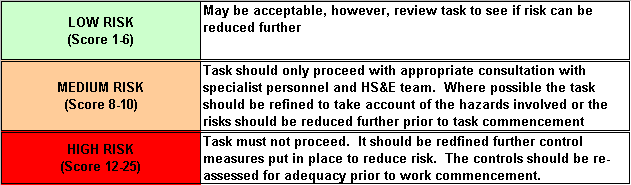 How often could the hazard occur? Consider the task, frequency, duration, method of work, employees involved.SeverityHow serious would the hazard’s effects be if realised? Consider the type of hazard, biological, ergonomic, physical and chemical.Risk = Likelihood x Severity E.g. Likelihood (4) X Severity (3) = 12 HIGH RISKContract Number:Contract Number:Assessed by:Name:Position:Date:Assessed by:Signed:Description Of Work:Transporting no more than 2 cylinders of: Acetylene, LPG, Argon or Oxygen in open vehicles, for use on site.N.B. This risk assessment assumes the quantities to be transported are below the threshold lints for ADRTransporting no more than 2 cylinders of: Acetylene, LPG, Argon or Oxygen in open vehicles, for use on site.N.B. This risk assessment assumes the quantities to be transported are below the threshold lints for ADRTransporting no more than 2 cylinders of: Acetylene, LPG, Argon or Oxygen in open vehicles, for use on site.N.B. This risk assessment assumes the quantities to be transported are below the threshold lints for ADRTransporting no more than 2 cylinders of: Acetylene, LPG, Argon or Oxygen in open vehicles, for use on site.N.B. This risk assessment assumes the quantities to be transported are below the threshold lints for ADRTransporting no more than 2 cylinders of: Acetylene, LPG, Argon or Oxygen in open vehicles, for use on site.N.B. This risk assessment assumes the quantities to be transported are below the threshold lints for ADRTransporting no more than 2 cylinders of: Acetylene, LPG, Argon or Oxygen in open vehicles, for use on site.N.B. This risk assessment assumes the quantities to be transported are below the threshold lints for ADRTransporting no more than 2 cylinders of: Acetylene, LPG, Argon or Oxygen in open vehicles, for use on site.N.B. This risk assessment assumes the quantities to be transported are below the threshold lints for ADRTransporting no more than 2 cylinders of: Acetylene, LPG, Argon or Oxygen in open vehicles, for use on site.N.B. This risk assessment assumes the quantities to be transported are below the threshold lints for ADRTransporting no more than 2 cylinders of: Acetylene, LPG, Argon or Oxygen in open vehicles, for use on site.N.B. This risk assessment assumes the quantities to be transported are below the threshold lints for ADRTransporting no more than 2 cylinders of: Acetylene, LPG, Argon or Oxygen in open vehicles, for use on site.N.B. This risk assessment assumes the quantities to be transported are below the threshold lints for ADRTransporting no more than 2 cylinders of: Acetylene, LPG, Argon or Oxygen in open vehicles, for use on site.N.B. This risk assessment assumes the quantities to be transported are below the threshold lints for ADRTask / Job ComponentHazardHazardPersons at riskPersons at riskPersons at riskRisk Rating L/M/HControls / Precautions to Reduce RiskControls / Precautions to Reduce RiskControls / Precautions to Reduce RiskControls / Precautions to Reduce RiskResidual Risk RatingL/M/HTransportationFire/explosionFire/explosionDrivers, employees, other contractors, public.Drivers, employees, other contractors, public.Drivers, employees, other contractors, public.HMinimum 2kg dry powder extinguisher to be carried in vehicle.No smoking in or near vehicle.Cylinders only to be carried in open vehicles.Drivers to be trained in use of firefighting appliances and emergency procedures as specified in the Guidance Note 27 BCGA Guidance For The Carriage Of Gas Cylinders On Vehicles.Keep cylinders cool (at ambient temperatures). Do not stow gas cylinders in areas where they will be affected by sources of excessive heat.Minimum 2kg dry powder extinguisher to be carried in vehicle.No smoking in or near vehicle.Cylinders only to be carried in open vehicles.Drivers to be trained in use of firefighting appliances and emergency procedures as specified in the Guidance Note 27 BCGA Guidance For The Carriage Of Gas Cylinders On Vehicles.Keep cylinders cool (at ambient temperatures). Do not stow gas cylinders in areas where they will be affected by sources of excessive heat.Minimum 2kg dry powder extinguisher to be carried in vehicle.No smoking in or near vehicle.Cylinders only to be carried in open vehicles.Drivers to be trained in use of firefighting appliances and emergency procedures as specified in the Guidance Note 27 BCGA Guidance For The Carriage Of Gas Cylinders On Vehicles.Keep cylinders cool (at ambient temperatures). Do not stow gas cylinders in areas where they will be affected by sources of excessive heat.Minimum 2kg dry powder extinguisher to be carried in vehicle.No smoking in or near vehicle.Cylinders only to be carried in open vehicles.Drivers to be trained in use of firefighting appliances and emergency procedures as specified in the Guidance Note 27 BCGA Guidance For The Carriage Of Gas Cylinders On Vehicles.Keep cylinders cool (at ambient temperatures). Do not stow gas cylinders in areas where they will be affected by sources of excessive heat.LLeaksLeaksDrivers, employees, other contractors, public.Drivers, employees, other contractors, public.Drivers, employees, other contractors, public.HCylinder valves are to be closed whilst in transit. A check should be made to ensure there are no leaks.Where supplied, fit suitable protective valve caps and covers to cylinders before transporting.Cylinders should not be transported with equipment attached to the valve outlet; disconnect regulators, hoses etc.Inspection and test. Gas cylinders are only allowed to be transported if they are in-date for their periodic inspection and test.Cylinder valves are to be closed whilst in transit. A check should be made to ensure there are no leaks.Where supplied, fit suitable protective valve caps and covers to cylinders before transporting.Cylinders should not be transported with equipment attached to the valve outlet; disconnect regulators, hoses etc.Inspection and test. Gas cylinders are only allowed to be transported if they are in-date for their periodic inspection and test.Cylinder valves are to be closed whilst in transit. A check should be made to ensure there are no leaks.Where supplied, fit suitable protective valve caps and covers to cylinders before transporting.Cylinders should not be transported with equipment attached to the valve outlet; disconnect regulators, hoses etc.Inspection and test. Gas cylinders are only allowed to be transported if they are in-date for their periodic inspection and test.Cylinder valves are to be closed whilst in transit. A check should be made to ensure there are no leaks.Where supplied, fit suitable protective valve caps and covers to cylinders before transporting.Cylinders should not be transported with equipment attached to the valve outlet; disconnect regulators, hoses etc.Inspection and test. Gas cylinders are only allowed to be transported if they are in-date for their periodic inspection and test.LDamage to cylindersDamage to cylindersDrivers, employees, other contractors, public.Drivers, employees, other contractors, public.Drivers, employees, other contractors, public.MCylinders are to be secured so that they cannot move during transport. They shall not project beyond the sides or ends of the vehicle.It is recommended that cylinders are transported vertically, secured in an appropriate pallet.Other tools and equipment to be stored well away from cylinders.Cylinders are to be secured so that they cannot move during transport. They shall not project beyond the sides or ends of the vehicle.It is recommended that cylinders are transported vertically, secured in an appropriate pallet.Other tools and equipment to be stored well away from cylinders.Cylinders are to be secured so that they cannot move during transport. They shall not project beyond the sides or ends of the vehicle.It is recommended that cylinders are transported vertically, secured in an appropriate pallet.Other tools and equipment to be stored well away from cylinders.Cylinders are to be secured so that they cannot move during transport. They shall not project beyond the sides or ends of the vehicle.It is recommended that cylinders are transported vertically, secured in an appropriate pallet.Other tools and equipment to be stored well away from cylinders.LHandling of cylindersHandling of cylindersDrivers, employees, other contractors, public.Drivers, employees, other contractors, public.Drivers, employees, other contractors, public.MDrivers and operatives to be trained in the manual handling of cylinders.Where possible, mechanical offloading should be used.Drivers and operatives to be trained in the manual handling of cylinders.Where possible, mechanical offloading should be used.Drivers and operatives to be trained in the manual handling of cylinders.Where possible, mechanical offloading should be used.Drivers and operatives to be trained in the manual handling of cylinders.Where possible, mechanical offloading should be used.LLabelling/signageLabelling/signageDrivers, employees, other contractors, public.Drivers, employees, other contractors, public.Drivers, employees, other contractors, public.MProduct identification labels are attached to all cylinders. These identify the contents and provide safety advice. The labels are produced in accordance with current legislation, and you must never remove or deface these labels.Vehicle hazard labels. If carrying dangerous goods below the threshold level it is not necessary to mark and label your vehicle, but the use of hazard labels can assist the emergency services and they may be displayed. However, all hazard labels have to be removed if you are not carrying dangerous goods.Product identification labels are attached to all cylinders. These identify the contents and provide safety advice. The labels are produced in accordance with current legislation, and you must never remove or deface these labels.Vehicle hazard labels. If carrying dangerous goods below the threshold level it is not necessary to mark and label your vehicle, but the use of hazard labels can assist the emergency services and they may be displayed. However, all hazard labels have to be removed if you are not carrying dangerous goods.Product identification labels are attached to all cylinders. These identify the contents and provide safety advice. The labels are produced in accordance with current legislation, and you must never remove or deface these labels.Vehicle hazard labels. If carrying dangerous goods below the threshold level it is not necessary to mark and label your vehicle, but the use of hazard labels can assist the emergency services and they may be displayed. However, all hazard labels have to be removed if you are not carrying dangerous goods.Product identification labels are attached to all cylinders. These identify the contents and provide safety advice. The labels are produced in accordance with current legislation, and you must never remove or deface these labels.Vehicle hazard labels. If carrying dangerous goods below the threshold level it is not necessary to mark and label your vehicle, but the use of hazard labels can assist the emergency services and they may be displayed. However, all hazard labels have to be removed if you are not carrying dangerous goods.LSite-specific ActivitiesAdditional Site–specific HazardsAdditional Site–specific HazardsPersons at riskPersons at riskPersons at riskAdditional Controls RequiredAdditional Controls RequiredAdditional Controls RequiredAdditional Controls Required